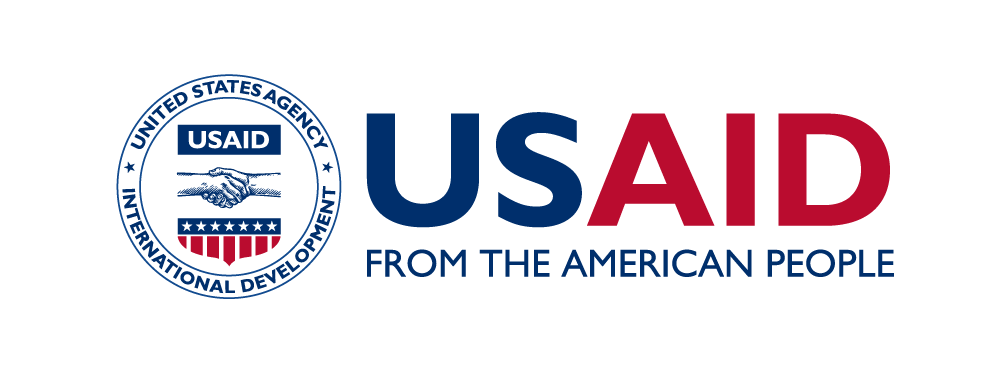 The Gender Equality Roadmap Organizational Phase AssessmentInstructions: Work with colleagues from your organization to determine where your organization is on the gender equality roadmap. Review the phases presented in the graphic below, then fill out the chart on the following page. Participants may choose to work collaboratively on a soft (electronic) copy. It is okay if you don’t have enough time to complete this in full; it is a chance to get started with a facilitator’s support, and you can work with your colleagues to complete the exercise after the session. This exercise will help you develop strategic priorities in your Gender Equality Action Plan.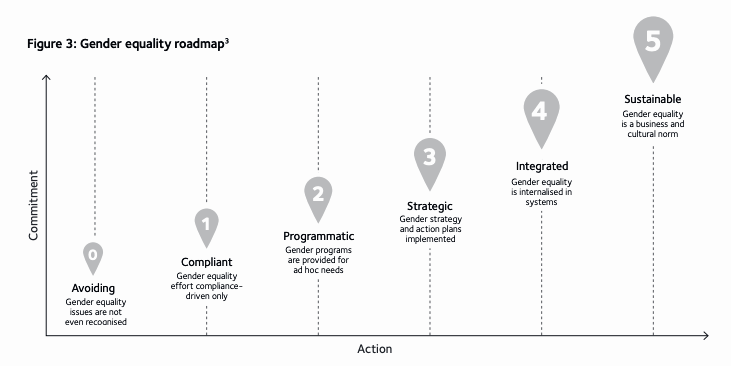 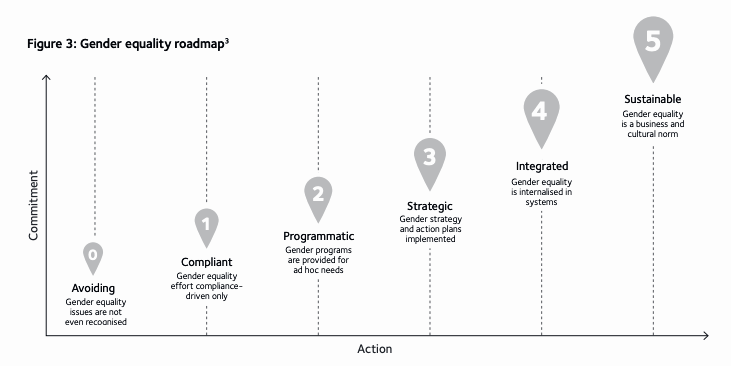 The Gender Equality Roadmap PhaseCharacteristicsApplies to my/our organization (yes/no)Comment/ExplanationAvoidingStructural and cultural barriers to female career progression are unrecognized or denied.AvoidingExclusive and/or discriminatory behavior towards women accepted and/or normalized.AvoidingNo measurement or reporting of gender representation or equality issues.AvoidingNo-one accepts (or sees a need to allocate) accountability for gender equality /diversity.CompliantGender equality /diversity are seen as a compliance risk, not a business enabler or imperative.CompliantAny gender equality/diversity activity is limited to meeting compliance obligations.CompliantResponsibility for compliance with gender legislation or regulation is owned by support functions.CompliantOnly data required to meet compliance obligations is gathered and is not exploited.Programmatic Gender equality/diversity activity occurs only in response to issues that can’t be ignored.Programmatic Actions and initiatives are ad hoc, reactive and tactical rather than planned, proactive and strategic.Programmatic Gender initiatives are disconnected and fragmented, which limits synergies, efficiencies and impact.Programmatic Business priorities take precedence and displace gender equality action if/when necessary.Programmatic Failure of gender programs initiatives to achieve progress or change undermines long-term support.StrategicA specific business case for addressing gender equality is identified and promoted by leaders.StrategicA gender strategy is developed which links to and supports business strategy and objectives.StrategicGender strategy is used to guide effort, investment and specific initiatives and is regularly reviewed.StrategicAction plans are developed and implemented to realize gender equality strategic objectives.StrategicGovernance and reporting mechanisms are in place to ensure leadership oversight.IntegratedGender equality best practice is integrated into business and people policies and processes.IntegratedThe business case for gender equality is understood and embraced at all organizational levels.IntegratedCommitment to, and investment in, gender equality progress is unaffected by business challenges.IntegratedStructural and cultural barriers to female career progression are actively challenged and addressed.SustainableBusiness leaders hold themselves and their people publicly accountable for gender equality outcomes.SustainableLeaders have the necessary capability, confidence and commitment to build gender inclusive culture(s).SustainableThe organization and its leaders are role models for gender equality/inclusion, and influence others.SustainableOngoing commitment to gender equality is unaffected by changes in leadership composition.SustainableGender equality is simply part of how business is done, and how people work together – always.